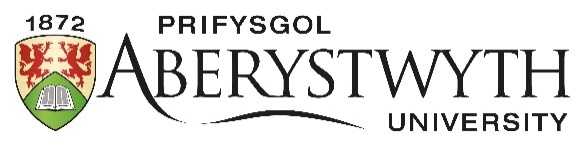 FINANCIAL PROCEDURESSection 04 – Nolan Principles of Public LifeApproving Body:		Resources and Performance CommitteeDate of Approval:		October 2021Policy Owner:		Finance ManagementLast Review Date:		October 2021Next Review Date:		June 2022Section 4: Nolan Principles4.	Section 4: Nolan Principles of Public Life4.1.	The 'Nolan Principles' code of practice has been written with regard to the seven principles of public life identified by the Nolan Committee in their First Report on Standards in Public Life in May 1995 and subsequently endorsed by Government. Aberystwyth University actively promotes and strives to adhere to the principles set out below and expects all of its officers and staff to do the same.4.2.	The Seven Nolan Principles:1. 	SelflessnessHolders of public office should act solely in terms of the public interest.2. 	IntegrityHolders of public office must avoid placing themselves under any obligation to people or organisations that might try inappropriately to influence them in their work. They should not act or take decisions in order to gain financial or other material benefits for themselves, their family, or their friends. They must declare and resolve any interests and relationships.3. 	ObjectivityHolders of public office must act and take decisions impartially, fairly and on merit, using the best evidence and without discrimination or bias.4. 	AccountabilityHolders of public office are accountable to the public for their decisions and actions and must submit themselves to the scrutiny necessary to ensure this.5. 	OpennessHolders of public office should act and take decisions in an open and transparent manner. Information should not be withheld from the public unless there are clear and lawful reasons for so doing.6. 	HonestyHolders of public office should be truthful.7.	 LeadershipHolders of public office should exhibit these principles in their own behaviour. They should actively promote and robustly support the principles and be willing to challenge poor behaviour wherever it occurs.4.3.	The Seven Nolan Principles set out the ‘Principles of Public Life’ expected of all those working in the public sector.  Further information is available via https://www.gov.uk/government/publications/the-7-principles-of-public-life 